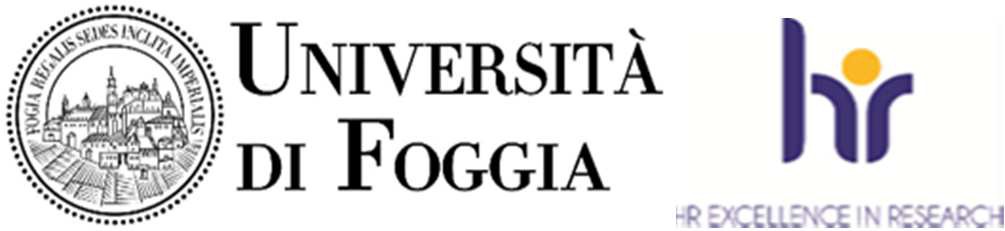 AVVISO AUTOCERTIFICAZIONE DEI TITOLI VALUTABILI PER I CANDIDATI AMMESSI ALLE PROVE SUPPLETIVE PER LA SCUOLA SECONDARIA DI II GRADOTFA SOSTEGNO VIII CICLO, A.A. 2022-2023Si avvisano i candidati ammessi alle prove concorsuali suppletive che, come previsto all’art.7 del Bando per l'ammissione ai percorsi di formazione per il conseguimento della specializzazione per l'attività di sostegno didattico agli alunni con disabilità, VIII Ciclo ordinario, a.a. 2022/2023, è necessario che si proceda, entro il 29/09/2023, con l'autocertificazione dei Titoli Valutabili, ai fini della graduatoria per la Scuola Secondaria di Secondo Grado, seguendo le indicazioni di seguito riportate:Compilare il modulo Google Forms accedendo al link relativo:Autocertificazione Titoli Valutabili - Secondo GradoProcedere con l'upload del modulo risposte Google Forms, sulla propria pagina personale di Esse3.Le risposte possono essere modificate, dopo l’invio, entro la data del 29/09/2023.Si precisa che il modulo Google Forms, deve essere compilato anche da coloro i quali non possiedono gli ulteriori titoli valutabili e che, tutte le autocertificazioni presentate con modalità differenti da quelle sopra indicate, non saranno prese in considerazione.E’ possibile consultare il videotutorial al seguente link: Autocertificazione Titoli .Per eventuali problematiche è necessario contattare esclusivamente il servizio di assistenza all’indirizzo mail come di seguito indicato:titolivalutabiliVIIIciclosecondogrado@unifg.it;Non saranno prese in considerazione ulteriori istanze pervenute fuori termine e/o con modalità differenti da quelle indicate.							Il Responsabile del Procedimento								Dott. Vito Ruberto